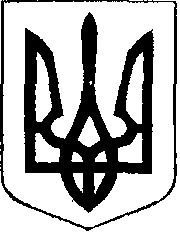 У К Р А Ї Н АЖовківська міська радаЛьвівського району Львівської області32-га позачергова сесія VІIІ-го демократичного скликанняРІШЕННЯвід 15.12.2022 року       № 17                               			                             м.ЖовкваПро затвердження звіту про виконанняфінансового плану комунального неприбуткового підприємства "Жовківська лікарня" Жовківськоїміської ради за IV квартал 2020 рокуВідповідно до ст. 26 Закону України «Про місцеве самоврядування в Україні», на виконання п.9 Порядку складання, затвердження та контролю виконання фінансового плану Комунального підприємства "Жовківська лікарня" Жовківської міської ради, за IІІ квартал 2022 року, враховуючи висновки постійної комісії з питань планування соціально-економічного розвитку, бюджету, фінансів, інвестицій, торгівлі, послуг та розвитку підприємництва, Жовківська  міська рада ВИРІШИЛА:1. Затвердити звіт про виконання фінансового плану за IІІ квартал 2022 року Комунального неприбуткового підприємства "Жовківська лікарня" Жовківської міської ради (додається).2. Контроль за виконанням цього рішення покласти на постійну комісію міської ради з питань планування соціально-економічного розвитку, бюджету, фінансів, інвестицій, торгівлі, послуг та розвитку підприємництва (Кожушко М.П.). Міський  голова		   			                 Олег ВОЛЬСЬКИЙ